No: …….     Sınıfı: …….       Adı- Soyadı: …………………………                                                    Tarih:11. SINIF- GENEL LİSE GRUBU SEÇ. KİMYA DERSİ 2. DÖNEM 2. YAZILI SORULARIDIR.A-  Doymamış bir çözelti doymuş hale nasıl getirilir? Maddeler halinde yazınız.(15 puan)…………………………………………………………………………………………………………………………………………………………………………………………………………………………………………………………………………B- Çözünürlüğe etki eden faktörler nelerdir? Yazınız. (10 PUAN)……………………………….……………………………….……………………………….……………………………….C- Yemek tuzunun (NaCl) suda çözünmesini molekül boyutunda çizerek gösteriniz(10 Puan)D-    Güçlü etkileşimler hangileridir? Adlarını yazarak içinden bir tanesini sadece tanımlayınız.(10 PUAN)E-     4,4 g CO2 bileşiği için;     Kaç moldür? (C:12, O:16) (10 PUAN)N.K.’ da kaç litre hacim kaplar? (5 PUAN)         …………F-     20Ca elementinin periyodik tablodaki yerini, s-p-d-f yöntemine göre elektron dağılımını göstererek bulunuz(10 PUAN)G-    120 gram suda kaç gram tuz çözersek kütlece % 20 lik tuzlu su çözeltisi elde ederiz? ( 10 PUAN)H- Aynı koşullarda bulunan H2 ve O2 gazlarının difüzyon hızlarını hesap yaparak karşılaştırınız. Bu gazlar boru içinde hangi noktada karşılaşırlar? (H:1, O: 16)  (10 Puan)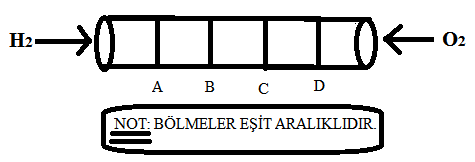 I- Normal koşullarda, 44,8 litre hacim kaplayan bir gazın kaç mol olduğunu, ideal gaz denklemini kullanarak      hesaplayınız.( R=22,4/273 olarak kullanılacaktır). ( 10 Puan)……………..NOT: Süreniz en fazla 1 ders saatidir.BAŞARILAR..                            							Soner KÜLOĞLU				       							Kimya Öğretmeni